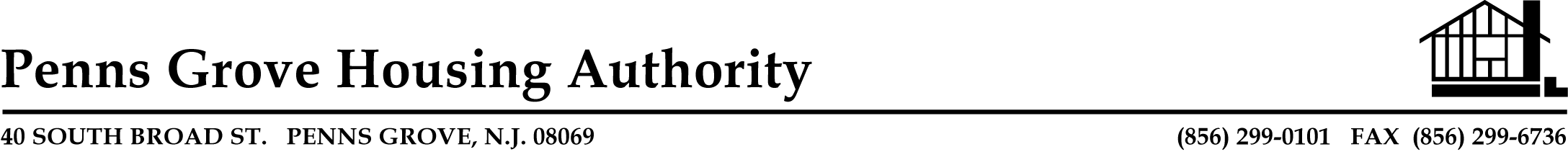 PENNS GROVE HOUSING AUTHORITYBOARD OF COMMISSIONER’S MEETING AGENDAWEDNESDAY, JUNE 3, 2020 AT 5:00 P.M.Meeting will be conducted through telephone and video conference using Google Hangout Meet Connect via app or web browser at meet.google.com with access code: gtuvnvihexor by phone at 1-484-424-7040 with pin number: 700 665 444#1.	CALL TO ORDER SUNSHINE LAWROLL CALL  APPROVAL OF MINUTES  OLD BUSINESSSTATUS REPORTRAD UPDATE CORONAVIRUS UPDATE NEW BUSINESSBUDGETS 2020-2021APPROVAL ADOPTION OF STATE BUDGET RFP’s FEE ACCOUNTANT LEGAL SERVICES-GENERAL SOLICITOR AUDITOR EXTERMINATOR SERVICES ELEVATOR SERVICES PET POLICY HUD WAIVERS RESOLUTION APPROVAL OF BILLSPUBLIC PORTION ADJOURNMENT PLEASE CALL THE AUTHORITY OFFICE BY 11:30 A.M. THE DAY OF THE MEETING IF YOU WILL OR WILL NOT BE ATTENDING THE MEETING.  